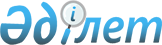 Об утверждении Правил исчисления стажа работы по специальности работников организаций водных путей и Республиканского государственного казенного предприятия "Регистр судоходства Казахстана" Министерства транспорта и коммуникаций Республики Казахстан, не являющихся государственными служащими
					
			Утративший силу
			
			
		
					Приказ Министра транспорта и коммуникаций Республики Казахстан от 23 октября 2013 года № 827. Зарегистрирован в Министерстве юстиции Республики Казахстан от 9 декабря 2013 года № 8938. Утратил силу приказом Министра по инвестициям и развитию Республики Казахстан от 30 июня 2017 года № 407 (вводится в действие по истечении десяти календарных дней после дня его первого официального опубликования)
      Сноска. Утратил силу приказом Министра по инвестициям и развитию РК от 30.06.2017 № 407 (вводится в действие по истечении десяти календарных дней после дня его первого официального опубликования).
      В соответствии с подпунктом 3) пункта 4 постановления Правительства Республики Казахстан от 29 декабря 2007 года № 1400 "О системе оплаты труда гражданских служащих, работников организаций, содержащихся за счет средств государственного бюджета, работников казенных предприятий", ПРИКАЗЫВАЮ:
      1. Утвердить прилагаемые Правила исчисления стажа работы по специальности работников организаций водных путей и Республиканского государственного казенного предприятия "Регистр судоходства Казахстана" Министерства транспорта и коммуникаций Республики Казахстан, не являющихся государственными служащими.
      2. Признать утратившим силу:
      1) приказ Министра транспорта и коммуникаций Республики Казахстан от 8 августа 2002 № 275-I "Об утверждении Правил исчисления стажа работы по специальности работников организаций водных путей и государственного учреждения "Регистр судоходства" Комитета транспорта и путей сообщения Министерства транспорта и коммуникаций Республики Казахстан, не являющихся государственными служащими" (зарегистрирован в Реестре государственной регистрации нормативных правовых актов под № 1959);
      2) приказ Министра транспорта и коммуникаций Республики Казахстан от 6 марта 2009 № 105 "О внесении дополнений в приказ Министра транспорта и коммуникаций Республики Казахстан от 8 августа 2002 года № 275-I "Об утверждении Правил исчисления стажа работы по специальности работников организаций водных путей, не являющихся государственными служащими" (опубликован в "Юридическая газета" от 1 мая 2009 года № 65 (1662), "Заң газеті", 2009 жылғы 1 мамырдағы № 65 (1488), "Официальная газета" от 4 июля 2009 года № 27 (445));
      3) приказ Министра транспорта и коммуникаций Республики Казахстан от 29 сентября 2010 № 439 "О внесении дополнений в приказ Министра транспорта и коммуникаций Республики Казахстан от 8 августа 2002 года № 275-I "Об утверждении Правил исчисления стажа работы по специальности работников организаций водных путей и государственного учреждения "Регистр судоходства" Комитета транспорта и путей сообщения Министерства транспорта и коммуникаций Республики Казахстан, не являющихся государственными служащими" (опубликован в "Казахстанская правда" от 16 ноября 2010 года № 312 (26373), "Егемен Қазақстан", 2010 жылғы 30 қарашадағы № 506-512 (26355)).
      3. Департаменту водного транспорта Министерства транспорта и коммуникаций Республики Казахстан (Тлепов К.Н.) обеспечить:
      1) в установленном законодательством порядке государственную регистрацию настоящего приказа в Министерстве юстиции Республики Казахстан;
      2) после государственной регистрации настоящего приказа в Министерстве юстиции Республики Казахстан, официальное опубликование в средствах массовой информации, в том числе размещение на интернет-ресурсе Министерства транспорта и коммуникаций Республики Казахстан и на интранет-портале государственных органов;
      3) представление в Юридический департамент Министерства транспорта и коммуникаций Республики Казахстан сведений о государственной регистрации и о направлении на опубликование в средствах массовой информации в течение 5 рабочих дней после государственной регистрации настоящего приказа в Министерстве юстиции Республики Казахстан.
      4. Контроль за исполнением настоящего приказа возложить на вице-министра транспорта и коммуникаций Республики Казахстан Бектурова А. Г.
      5. Настоящий приказ вводится в действие по истечении десяти календарных дней после дня его первого официального опубликования.
      "СОГЛАСОВАН":   
      Министр труда и   
      социальной защиты населения   
      Республики Казахстан   
      _________________ Т. Дуйсенова   
      8 ноября 2013 года Правила
исчисления стажа работы по специальности работников
организаций водных путей и Республиканского
государственного казенного предприятия
"Регистр судоходства Казахстана" Министерства транспорта
и коммуникаций Республики Казахстан, не являющихся
государственными служащими
      1. Настоящие Правила исчисления стажа работы по специальности работников организаций водных путей и Республиканского государственного казенного предприятия "Регистр судоходства Казахстана" Министерства транспорта и коммуникаций Республики Казахстан, не являющихся государственными служащими (далее - Правила) разработаны в соответствии с подпунктом 3) пункта 4 постановления Правительства Республики Казахстан от 29 декабря 2007 года № 1400 "О системе оплаты труда гражданских служащих, работников организаций, содержащихся за счет средств государственного бюджета, работников казенных предприятий".
      Правила определяют порядок исчисления стажа работы по специальности работников организаций водных путей и Республиканского государственного казенного предприятия "Регистр судоходства Казахстана" Министерства транспорта и коммуникаций Республики Казахстан, не являющихся государственными служащими (далее - стаж работы).
      2. В стаж работы по специальности засчитывается все время работы по той же специальности в организациях водных путей и Республиканского государственного казенного предприятия "Регистр судоходства Казахстана" Министерства транспорта и коммуникаций Республики Казахстан и других организациях независимо от организационно-правовой формы, а также включается время:
      1) пребывания на государственной службе по той же специальности;
      2) прохождения действительной военной службы лицами офицерского состава, прапорщиками, мичманами, военнослужащими сверхсрочной и срочной службы в Вооруженных Силах, внутренних, пограничных войсках, органах управления и частях гражданской обороны Республики Казахстан и бывшего Союза ССР, в системе органов Комитета национальной безопасности Республики Казахстан и Комитета государственной безопасности СССР, в Службе охраны Президента Республики Казахстан и Республиканской гвардии Республики Казахстан, кроме лиц, уволенных со службы по отрицательным мотивам;
      3) прохождение службы в специальных государственных органах, кроме лиц, уволенных со службы по отрицательным мотивам;
      4) прохождения службы лицами начальствующего состава в системе органов внутренних дел, службы в органах прокуратуры, работы в аппаратах судов Республики Казахстан и бывшего Союза ССР, в бывшем Государственном следственном комитете Республики Казахстан, кроме лиц, уволенных по отрицательным мотивам;
      5) работы на должностях, дающих право на получение надбавки за выслугу лет, в судах, органах прокуратуры, внутренних дел Республики Казахстан и бывшего Союза ССР, в органах государственной безопасности СССР, национальной безопасности и бывшего Государственного следственного комитета Республики Казахстан;
      6) работы в системе Государственного банка СССР и Национального Банка Республики Казахстан по той же специальности;
      7) отпуска по беременности и родам, а также время отпуска без сохранения заработной платы по уходу за ребенком, предоставленного в соответствии с трудовым законодательством Республики Казахстан;
      8) работы по той же специальности за границей, если перед направлением за границу работник работал в государственном предприятии и в течение двух месяцев со дня возвращения из-за границы, не считая времени переезда, поступил на работу в государственное предприятие;
      9) обучения по направлению государственных предприятий на курсах по подготовке, переподготовке, повышения квалификации кадров с отрывом от работы, если до поступления на курсы работник работал в государственном предприятии и по их окончанию вернулся на это предприятие;
      10) научной работы в организациях по профилю специальности;
      11) вынужденного прогула при незаконном увольнении и последующем восстановлении на работе;
      12) осуществления полномочий депутата Парламента Республики Казахстан, депутата маслихата;
      13) работы на руководящих должностях в государственных учреждениях, предприятиях и других организациях независимо от организационно-правовой формы и сферы деятельности, в которой проходила его трудовая деятельность.
      3. Стаж работы по специальности, засчитываемый в соответствии с настоящими Правилами, учитывается в календарном исчислении.
      4. Работникам, у которых в течение календарного месяца возникло право на повышение должностного оклада, исчисление должностного оклада с учетом стажа работы по специальности осуществляется со дня возникновения такого права.
      5. Стаж работы по специальности определяется комиссией, состав которой утверждается руководителем организации.
      Решение комиссии об установлении стажа работы по специальности оформляется протоколом. Выписки из решения делаются в двух экземплярах и передаются: один экземпляр - в кадровую службу или ответственному работнику по кадровым вопросам, второй - в бухгалтерию.
      6. Документом, подтверждающим трудовую деятельность работника, является любой из следующих документов:
      1) трудовая книжка;
      2) трудовой договор с отметкой работодателя о дате и основании его прекращения;
      3) выписки из актов работодателя, подтверждающих возникновение и прекращение трудовых отношений на основе заключения и прекращения трудового договора;
      4) выписки из ведомости выдачи заработной платы работникам;
      5) послужной список (перечень сведений о работе, трудовой деятельности работника), подписанный работодателем, заверенный печатью организации либо нотариально;
      6) выписки из единого накопительного пенсионного фонда о перечисленных обязательных пенсионных взносах;
      7) сведения из Государственного фонда социального страхования о произведенных социальных отчислениях;
      8) архивная справка, содержащая сведения о трудовой деятельности работника.
					© 2012. РГП на ПХВ «Институт законодательства и правовой информации Республики Казахстан» Министерства юстиции Республики Казахстан
				
Министр
А. ЖумагалиевУтверждены
приказом Министра
транспорта и коммуникаций
Республики Казахстан
от 23 октября 2013 года № 827